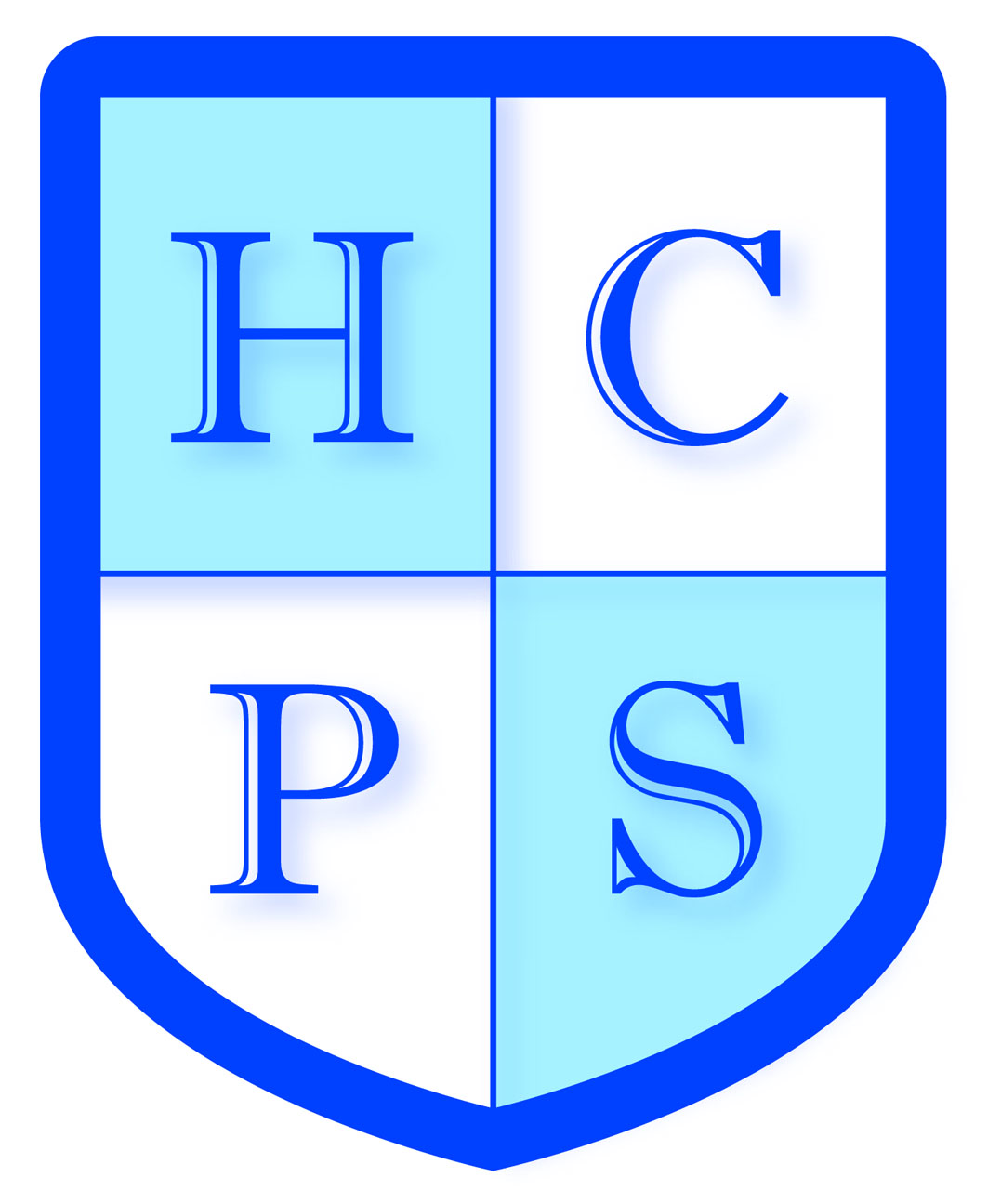 Look at this term’s activities – can you and your family complete 10 of these ideas before the Easter holidays? Good Luck.Design a Pancake for a teacher in school, what would the Toppings be?Learn a Magic Trick using a pack of Playing CardsTidy up your BedroomIn March, go to Middleton Park and find 5 signs that Spring has begunGive up a treat that you love for one Week and Stick to itCreate a Valentine’s Card for Somebody you appreciate in your FamilyUse the Internet to Research 5 Animals that are Hibernate in Winter and write a fact file about themTake a Photo of the Sunrise or SunsetOn a Clear Night, look in the Night Sky and try to find the North Star and the Orion constellation Make a Den using furniture and a blanket in the Living Room or the GardenUse Times Table Rockstars every day for One Week and Practice all of your Times TablesGo for a Jog, Bike Ride or Skate around the Park Create a Poster to Help you Learn either the 6, 7 or 8 times table. Write about a Famous Person who was born in LeedsPaint a portrait of a person in your family Tell Everyone in your Family why you Love Them